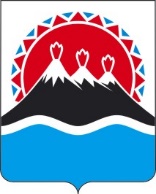 МИНИСТЕРСТВО ИМУЩЕСТВЕННЫХ И ЗЕМЕЛЬНЫХ ОТНОШЕНИЙ КАМЧАТСКОГО КРАЯРАСПОРЯЖЕНИЕ                  г. Петропавловск-КамчатскийВ соответствии с Гражданским кодексом Российской Федерации, Федеральным законом от 21.12.2001 № 178-ФЗ «О приватизации государственного и муниципального имущества», Законом Камчатского края от 16.12.2009 № 378 «О порядке управления и распоряжения имуществом, находящимся в государственной собственности Камчатского края», постановлением Правительства Российской Федерации от 27.08.2012 № 860 «Об организации и проведении продажи государственного или муниципального имущества в электронной форме», постановлением Правительства Камчатского края от 16.07.2010 № 318-П «Об утверждении Порядка принятия решений об условиях приватизации имущества, находящегося в государственной собственности Камчатского края», постановлением Законодательного собрания Камчатского края от 14.11.2018 № 508 «О прогнозном плане (программе) приватизации имущества, находящегося в государственной собственности Камчатского края, на 2019 – 2021 годы»Приватизировать находящееся в государственной собственности Камчатского края недвижимое имущество, указанное в пункте 2 настоящего распоряжения (далее – Имущество), путем продажи единым лотом на аукционе в электронной форме.Утвердить следующие условия и сведения о приватизации:а) наименование приватизируемого Имущества: нежилое одноэтажное здание «Склад» с кадастровым номером 41:01:0010125:568, площадью 58,7 кв.м., расположенное по адресу: Камчатский край, г. Петропавловск-Камчатский, ул. Пограничная, д. 79;нежилое двухэтажное здание «Контора» с кадастровым номером 41:01:0010125:565, площадью 711,4 кв.м. (в т.ч. 1 подземный этаж), расположенное по адресу: Камчатский край, г. Петропавловск-Камчатский, ул. Пограничная, д. 79;б) начальная цена продажи Имущества: 18 036 000 (восемнадцать миллионов тридцать шесть тысяч) рублей 00 копеек, в том числе налог на добавленную стоимость 3 006 000 (три миллиона шесть тысяч) рублей 00 копеек (начальная цена Имущества установлена на основании Отчета об оценке рыночной стоимости недвижимого имущества от 05.10.2021 № 4459/21, подготовленного Обществом с ограниченной ответственностью «Аналитик Центр», ОГРН 1133443018939, ИНН 3443923035);в) способ приватизации: продажа государственного имущества на аукционе в электронной форме;з) форма подачи предложений о цене Имущества: открытая;и) дата и место подведения итогов продажи Имущества на аукционе в электронной форме: 21 января 2022 г. после проведения электронного аукциона на электронной площадке по адресу https://privatization.lot-online.ru/ (вкладка «Приватизация»).3. Утвердить прилагаемый текст Информационного сообщения о продаже государственного имущества на аукционе в электронной форме (приложение № 1).4. Утвердить прилагаемые Электронные формы заявок на участие в продаже имущества на аукционе в электронной форме для физических и юридических лиц (приложение № 2).5. Утвердить прилагаемую форму Договора купли-продажи недвижимого имущества (приложение № 3).6. Для рассмотрения заявок от претендентов, признания претендентов участниками продажи Имущества на аукционе в электронной форме либо отказа в допуске к участию в продаже Имущества, а также для определения победителя продажи Имущества на аукционе в электронной форме с правом подписи протоколов утвердить комиссию (далее – Комиссия) из числа работников Министерства имущественных и земельных отношений Камчатского края (далее – Министерство) в составе: 1) Мищенко Иван Вячеславович – Министр имущественных и земельных отношений Камчатского края, Председатель Комиссии.2) Шалагинова Мария Юрьевна – заместитель Министра имущественных и земельных отношений Камчатского края – начальник отдела правового обеспечения Министерства, заместитель Председателя Комиссии.3) Денисова Виктория Алексеевна – заместитель начальника отдела правового обеспечения Министерства, член Комиссии.4) Смородова Наталья Александровна – начальник отдела экономического анализа, корпоративных отношений и приватизации Министерства, член Комиссии.5) Бардина Алёна Валерьевна – референт отдела экономического анализа, корпоративных отношений и приватизации Министерства, секретарь Комиссии.Отделу экономического анализа, корпоративных отношений и приватизации Министерства разместить настоящее распоряжение на официальном сайте исполнительных органов государственной власти Камчатского края в сети Интернет.Контроль за исполнением настоящего распоряжения оставляю за собой.Приложение № 1 к распоряжению Министерства имущественных и земельных отношений Камчатского краяот 15.12.2021 № 60/490-РИнформационное сообщениео продаже государственного имущества на аукционе в электронной форме(далее - Информационное сообщение)1. Общие сведенияМинистерство имущественных и земельных отношений Камчатского края, именуемое в дальнейшем Продавец, сообщает о приватизации находящегося в государственной собственности Камчатского края недвижимого имущества, путем продажи единым лотом на аукционе в электронной форме в 01 час 00 минут 21 января 2022г. (время московское), а именно:- нежилое одноэтажное здание «Склад» с кадастровым номером 41:01:0010125:568, площадью 58,7 кв.м., расположенное по адресу: Камчатский край, г. Петропавловск-Камчатский, ул. Пограничная, д. 79;- нежилое двухэтажное здание «Контора» с кадастровым номером 41:01:0010125:565, площадью 711,4 кв.м. (в т.ч. 1 подземный этаж), расположенное по адресу: Камчатский край, г. Петропавловск-Камчатский, ул. Пограничная, д. 79.Оператор электронной площадки (далее – также Оператор, Акционерное общество «Российский аукционный дом») – юридическое лицо из числа юридических лиц, включенных в перечень операторов электронных площадок, утвержденный Правительством Российской Федерации в соответствии с Федеральным законом о контрактной системе, соответствующее требованиям к технологическим, программным, лингвистическим, правовым и организационным средствам обеспечения пользования сайтом сети «Интернет», на котором будет проводиться продажа в электронной форме и осуществляющее функции по организации продажи объекта приватизации в электронной форме в соответствии с положениями ч.3 ст. 32.1 Федерального закона от 21.12.2001 № 178-ФЗ «О приватизации государственного и муниципального имущества» (далее - Федеральный закон о приватизации).Оператор обеспечивает техническую возможность для подготовки и проведения торгов в электронной форме и привлекается Продавцом или Специализированной организацией в установленном порядке в целях организации и проведения продажи имущества в электронной форме.Заявитель – любое юридическое лицо независимо от организационно-правовой формы, формы собственности, места нахождения и места происхождения капитала или любое физическое лицо, в том числе индивидуальный предприниматель, желающее пройти процедуру регистрации на электронной площадке.Пользователь электронной площадки (далее – Пользователь) - любое юридическое лицо или физическое лицо, в том числе индивидуальный предприниматель, прошедшее процедуру регистрации на электронной площадке и имеющее соответствующую учётную запись, включающую в себя информацию о пользователе: имя Пользователя, пароль, персональные данные для доступа к личному пространству на электронной площадке («личный кабинет»), доступ к функционалу закрытой части в границах, необходимых для работы в рабочем разделе на электронной площадке.Претендент на участие в продаже (далее – Претендент) – любое юридическое лицо независимо от организационно-правовой формы, формы собственности, места нахождения и места происхождения капитала или любое физическое лицо, в том числе индивидуальный предприниматель, зарегистрированное на электронной площадке в соответствии с порядком, предусмотренным Положением, соответствующее требованиям к покупателям, установленным Федеральным законом о приватизации, претендующее на участие в торгах по продаже государственного или муниципального имущества и принимающее на себя обязательство выполнять условия торгов в соответствии с требованиями законодательства Российской Федерации.Участник продажи (далее – Участник) – любое юридическое лицо независимо от организационно-правовой формы, формы собственности, места нахождения и места происхождения капитала или любое физическое лицо, в том числе индивидуальный предприниматель, зарегистрированное на электронной площадке и допущенное Продавцом имущества или Специализированной организацией к участию в продаже государственного или муниципального имущества в соответствии с законодательством Российской Федерации.Продавец (далее - Продавец) – лицо, определенное в соответствии с Федеральным законом о приватизации, а при продаже имущества, находящегося в государственной собственности субъектов Российской Федерации или в муниципальной собственности, определенное в порядке, установленном законами и иными нормативными правовыми актами субъектов Российской Федерации или правовыми актами органов местного самоуправления. Собственник выставляемого на торги Имущества: Камчатский край в лице Министерства имущественных и земельных отношений Камчатского края.Продавец: Министерство имущественных и земельных отношений Камчатского края. Адрес (местонахождения): 683032, Камчатский край, г. Петропавловск-Камчатский, ул. Пограничная, 19, тел./факс: (4152) 426-198 / (4152) 422-231, сайт (сайт Продавца): http://www.kamgov.ru/mingosim (официальный сайт Правительства Камчатского края: http://www.kamgov.ru).Контактное лицо: начальник отдела экономического анализа, корпоративных отношений и приватизации Министерства имущественных и земельных отношений Камчатского края Смородова Наталья Александровна, контактный телефон: 8 (4152) 42-68-00.Место проведения продажи Имущества: электронная площадка, расположенная по адресу: https://privatization.lot-online.ru/ (вкладка «Приватизация»).С документацией по продаваемому Имуществу, условиями договора купли-продажи недвижимого имущества можно ознакомиться на официальном сайте Российской Федерации в информационно-телекоммуникационной сети «Интернет» для размещения информации о проведении торгов www.torgi.gov.ru, на сайте Продавца http://www.kamgov.ru/mingosim, на электронной площадке АО «РАД» по адресу: https://privatization.lot-online.ru/ (вкладка «Приватизация»).Форма торгов (способ приватизации) – продажа Имущества на аукционе в электронной форме с открытой формой подачи предложений о цене Имущества.Любое лицо, независимо от регистрации на электронной площадке, вправе направить запрос о разъяснении размещенной информации (при условии, что запрос поступил Продавцу не позднее 5 рабочих дней до дня окончания подачи заявок) в следующем порядке:лица, не аккредитованные на электронной площадке, направляют запрос на разъяснение положений аукционной документации на адрес электронной почты Продавца MinGosim@kamgov.ru; в течение 2 рабочих дней со дня поступления запроса от указанных лиц Продавец размещает в открытом доступе на сайте Продавца в сети Интернет http://www.kamgov.ru/mingosim, а также на официальном сайте Российской Федерации в информационно-телекоммуникационной сети «Интернет» для размещения информации о проведении торгов www.torgi.gov.ru разъяснение с указанием предмета запроса, но без указания лица, от которого поступил запрос;лица, прошедшие аккредитацию на электронной площадке, направляют запрос на разъяснение положений аукционной документации посредством функционала личного кабинета участника процедуры. Такой запрос в режиме реального времени направляется в личный кабинет Продавца для рассмотрения. В течение 2 рабочих дней со дня поступления запроса Продавец предоставляет Оператору для размещения в открытом доступе разъяснение с указанием предмета запроса, но без указания лица, от которого поступил запрос.2. Сведения о выставляемом на продажу ИмуществеХарактеристика приватизируемого Имущества:На продажу выставляется находящееся в государственной собственности Камчатского края недвижимое имущество, а именно:- нежилое одноэтажное здание «Склад» с кадастровым номером 41:01:0010125:568, площадью 58,7 кв.м., расположенное по адресу: Камчатский край, г. Петропавловск-Камчатский, ул. Пограничная, д. 79;- нежилое двухэтажное здание «Контора» с кадастровым номером 41:01:0010125:565, площадью 711,4 кв.м. (в т.ч. 1 подземный этаж), расположенное по адресу: Камчатский край, г. Петропавловск-Камчатский, ул. Пограничная, д. 79.Вид собственности: государственная собственность Камчатского края.Обременение Имущества правами иных лиц: договор аренды недвижимого имущества Камчатского края № 03/20-Н в отношении нежилого помещения первого этажа поз. № 13 площадью 20,7 кв.м. в здании «Контора» в пользу ООО "Стройкомплект" (ИНН 4101103225, ОГРН 1054100069616), срок действия с 10.07.2020 по 22.06.2025.Ограничения на перепродажу Имущества: отсутствуют.Форма подачи предложений о цене Имущества: открытая.Сведения обо всех предыдущих торгах по продаже Имущества: торги по продаже Имущества проводятся впервые.3. Начальная цена Имущества, задаток, банковские реквизитыНачальная цена продажи Имущества: 18 036 000 (восемнадцать миллионов тридцать шесть тысяч) рублей 00 копеек, в том числе налог на добавленную стоимость 3 006 000 (три миллиона шесть тысяч) рублей 00 копеек.Средства платежа: денежные средства в валюте Российской Федерации (рубли).Размер задатка: 3 607 200 (три миллиона шестьсот семь тысяч двести) рублей 00 копеек (20% от начальной цены).Величина повышения начальной цены ("шаг аукциона"): 180 360 (сто восемьдесят тысяч триста шестьдесят) рублей 00 копеек (не более 5 процентов начальной цены продажи). Величина повышения начальной цены не изменяется в течение всего аукциона.Для участия в продаже Имущества на аукционе Претенденты перечисляют на счет Продавца задаток в размере 20 процентов начальной цены продажи Имущества, указанной в Информационном сообщении, в счет обеспечения оплаты приобретаемого Имущества. Документом, подтверждающим поступление задатка Претендента на счет Продавца, указанный в Информационном сообщении, является выписка с этого счета.Задаток должен быть зачислен на счет Продавца не позднее 00 часов 00 минут 14 января 2022г.Данное Информационное сообщение является публичной офертой для заключения договора о задатке в соответствии со статьей 437 Гражданского кодекса Российской Федерации, а подача претендентом заявки и перечисление задатка являются акцептом такой оферты, после чего договор о задатке считается заключенным в установленном порядке.Задаток перечисляется по следующим реквизитам: ИНН 4101121312, КПП 410101001, ОГРН 1084101000147, ОТДЕЛЕНИЕ ПЕТРОПАВЛОВСК-КАМЧАТСКИЙ БАНКА РОССИИ // Управление Федерального казначейства по Камчатскому краю г. Петропавловск-Камчатский. Получатель: Минфин Камчатского края (Министерство имущественных и земельных отношений Камчатского края л/с: 05382000100).Казначейский счет: 03222643300000003800.Единый казначейский счет: 40102810945370000031.БИК ТОФК: 013002402.Свидетельство о регистрации юридического лица серия 41 № 000508037 от 14.01.2008.В поле платежного поручения «Назначение платежа» указывается: «Задаток для участия в аукционе по продаже нежилого одноэтажного здания «Склад» с кадастровым номером 41:01:0010125:568 и нежилого двухэтажного здания «Контора» с кадастровым номером 41:01:0010125:565».Полная оплата Имущества производится победителем процедуры продажи Имущества на аукционе по следующим реквизитам:ИНН 4101121312, КПП 410101001, ОГРН 1084101000147, ОТДЕЛЕНИЕ ПЕТРОПАВЛОВСК-КАМЧАТСКИЙ БАНКА РОССИИ // Управление Федерального казначейства по Камчатскому краю г. Петропавловск-Камчатский. Получатель: Минфин Камчатского края (Министерство имущественных и земельных отношений Камчатского края л/с: 04382000100).Казначейский счет: 03100643000000013800.Единый казначейский счет: 40102810945370000031.БИК ТОФК: 013002402.В поле платежного поручения обязательно указывается код бюджетной классификации – 822 1 14 13020 02 0000 410.Свидетельство о регистрации юридического лица серия 41 № 000508037 от 14.01.2008.Задаток Победителя продажи Имущества засчитывается в счет оплаты приобретаемого Имущества и подлежит перечислению в установленном порядке в бюджет Камчатского края в течение 5 календарных дней со дня истечения срока, установленного для заключения договора купли-продажи имущества.Лицам, перечислившим задаток для участия в продаже Имущества на аукционе, денежные средства возвращаются в следующем порядке:а) Участникам, за исключением победителя, - в течение 5 (пяти) календарных дней со дня подведения итогов продажи Имущества;б) Претендентам, не допущенным к участию в продаже Имущества, - в течение 5 (пяти) календарных дней со дня подписания протокола о признании Претендентов Участниками;в) Претендентам, направившим в установленный законом срок уведомление об отзыве заявки - в течение 5 (пяти) календарных дней со дня поступления уведомления об отзыве заявки. В случае отзыва Претендентом заявки позднее дня окончания приема заявок задаток возвращается в порядке, установленном в пп. б) настоящего Раздела;г) в случае принятия Продавцом решения об отказе от проведения аукциона - в течение 5 (пяти) календарных дней с даты публикации решения Продавца об отказе от проведения аукциона.4. Сроки подачи заявок, дата, время проведения продажи ИмуществаВремя проведения процедуры продажи Имущества на аукционе, указанное в настоящем Информационном сообщении, соответствует московскому времени.	Начало приема заявок и прилагаемых к ним документов на электронной площадке: с 00 часов 00 минут 17 декабря 2021 г. 	Окончание приема заявок и прилагаемых к ним документов на электронной площадке: 14 часов 00 минут 11 января 2022 г.	Дата признания Претендентов Участниками: 18 января 2022 г.	Проведение процедуры продажи Имущества на аукционе: 01 час 00 минут 21 января 2022 г.Место проведения продажи Имущества на аукционе и подведения итогов продажи Имущества: электронная площадка, расположенная по адресу: https://privatization.lot-online.ru/ (вкладка «Приватизация»).Подведение итогов продажи Имущества на аукционе состоится 21 января 2022 г. после проведения электронного аукциона на электронной площадке по адресу https://privatization.lot-online.ru/ (вкладка «Приватизация»).- Продавец вправе отказаться от проведения аукциона в любое время, но не позднее чем за сутки до даты проведения аукциона.Решение Продавца об отказе от проведения аукциона размещается не позднее, чем за сутки до даты проведения аукциона на следующих ресурсах:- на официальном сайте Российской Федерации в информационно-телекоммуникационной сети «Интернет» для размещения информации о проведении торгов www.torgi.gov.ru;- на сайте Продавца http://www.kamgov.ru/mingosim;- на электронной площадке по адресу: https://privatization.lot-online.ru/ (вкладка «Приватизация»).При этом лицам, перечислившим задатки для участия в продаже Имущества на аукционе, такие задатки возвращаются в порядке, установленном Разделом 3 Информационного сообщения.Оператор направляет в личный кабинет Претендентов уведомление об отказе Продавца от проведения аукциона непосредственно после публикации Продавцом решения об отказе на электронной площадке по адресу: https://privatization.lot-online.ru/ (вкладка «Приватизация»).- Продавец вправе принять решение о внесении изменений в Информационное сообщение (в решение об условиях приватизации Имущества) до момента окончания приема заявок на участие в аукционе. При этом изменения, внесенные в Информационное сообщение (решение об условиях приватизации Имущества), размещаются Продавцом в срок не позднее окончания рабочего дня, следующего за датой принятия решения о внесении указанных изменений, на следующих ресурсах:- на официальном сайте Российской Федерации в информационно-телекоммуникационной сети «Интернет» для размещения информации о проведении торгов www.torgi.gov.ru;- на сайте Продавца http://www.kamgov.ru/mingosim;- на электронной площадке по адресу: https://privatization.lot-online.ru/ (вкладка «Приватизация»).При внесении изменений срок подачи заявок на участие в аукционе продлевается таким образом, чтобы с даты размещения изменений до даты окончания подачи заявок на участие в аукционе такой срок составлял не менее 3 (Трех) рабочих дней. При этом Продавец не несет ответственность в случае, если Претендент не ознакомился с изменениями, внесенными в Информационное сообщение (в решение об условиях приватизации Имущества), размещенными надлежащим образом.5. Условия участия в продаже Имущества на аукционеТребования к автоматизированному рабочему месту Пользователя: Для работы на ЭТП Пользователь должен иметь автоматизированное рабочее место, представляющее собой одну рабочую станцию – компьютер или ноутбук аналогичной конфигурации, на котором установлено следующее лицензионное программное обеспечение: Microsoft Windows 10; Браузеры (актуальные версии, поддерживаемые разработчиками на дату работы Пользователя на площадке): Mozilla Firefox версии 63 и выше, Google Chrome версии 71 и выше, Internet Explorer версии 11 и выше. Браузерныe плагины: Crypto Interface Plug-in user of the electronic government версии 2.0.6 («КриптоПро ЭП browser plug-in»), CryptoPro CAdES NPAPI Browser Plug-in версии 2.0. Внешние приложения, создающие файлы в форматах jpg, jpeg, png, gif, pdf, zip, rar, doc, docx, xls, xlsx, ppt, pps (при необходимости загрузки на ЭТП документов, созданных пользователем). - средство криптографической защиты информации (далее – СКЗИ) - рекомендуемая версия CryptoPro CSP 4.0.9944.Для корректной работы на электронной площадке Пользователю необходимо отключить все нестандартные надстройки браузеров, в целях в исключения возможного изменения структуры отображаемых электронных документов.Для участия в процедуре продажи Имущества на аукционе в электронной форме Заявители обязаны осуществить следующие действия:Зарегистрироваться на сайте в международной глобальной информационно-телекоммуникационной сети «Интернет» с доменным именем http://lot-online.ru в порядке, предусмотренном Регламентом Системы электронных торгов (СЭТ) АО «Российский аукционный дом» при проведении электронных торгов по продаже государственного или муниципального имущества в электронной форме (далее – Регламент продажи государственного имущества). Заявитель при регистрации на электронной торговой площадке обязан
предоставлять свои достоверные данные, а также указывать действительный
адрес электронной почты. Заявитель, равно как и Пользователь, несет
ответственность за действия, совершенные на основании указанных
документов и сведений, за своевременное уведомление Оператора о внесении
изменений в документы и сведения, замену или прекращение действия
указанных документов, в том числе замену или прекращение действия электронной подписи (далее – ЭП).Процедура регистрации на электронной площадке происходит в следующем порядке.Регистрация Заявителя на площадке с присвоением идентификационного
имени Пользователя (логина) и пароля, что позволяет Пользователю получить
доступ в личный кабинет электронной торговой площадки и осуществлять
дальнейшую регистрацию в качестве Продавца и (или) Претендента.Для получения регистрации на электронной площадке в статусе Претендент Пользователи представляют Оператору:а) заявление об их регистрации на электронной площадке по форме, установленной Оператором (далее – Заявление). В целях обеспечения возврата Оператором таким Пользователям денежных средств, перечисленных ими в качестве задатков для участия в продаже, форма Заявления, установленная Оператором, предусматривает обязательное указание сведений о банковских реквизитах такого Пользователя;б) адрес электронной почты этого Пользователя для направления Оператором уведомлений и иной информации в соответствии с Регламентом продажи государственного имущества.Оператор не должен требовать от Пользователя, регистрирующего в качестве Претендента, документы и информацию, не предусмотренные настоящим пунктом.В срок, не превышающий 3 рабочих дней со дня поступления
заявления и информации, указанных в пп. 1.1. настоящего Раздела, Оператор осуществляет регистрацию Пользователя в статусе Претендента на
электронной площадке или отказывает ему в регистрации с учетом оснований, предусмотренных пп. 1.3 настоящего Раздела, и не позднее 1
рабочего дня, следующего за днем регистрации (отказа в регистрации) этого
Пользователя направляет ему уведомление о принятом решении.Оператор отказывает Пользователю в регистрации в статусе Претендента в случае непредставления заявления по форме, установленной Оператором, или информации, указанной в пп. 1.1 настоящего Раздела.При принятии Оператором решения об отказе в регистрации
Пользователя в статусе Претендента уведомление, предусмотренное пп. 1.2. настоящего Раздела, должно содержать также основание принятия
данного решения. После устранения указанного основания этот Пользователь
вправе вновь представить заявление и информацию, указанные в пп. 1.1
настоящего Раздела, для получения регистрации на электронной площадке.Отказ в регистрации Пользователя в статусе Претендента на электронной
площадке не допускается, за исключением случаев, указанных в пп. 1.3.
настоящего Раздела.Регистрация Пользователя на электронной площадке
осуществляется на срок, который не должен превышать 3 года со дня
направления Оператором этому Пользователю уведомления о принятии
решения о его регистрации на электронной площадке в качестве Претендента.Пользователь со статусом Претендент, получивший регистрацию на
электронной площадке, вправе участвовать во всех процедурах продажи
государственного или муниципального имущества в электронной форме,
проводимых на электронной площадке.При этом Пользователи, прошедшие с 1 января 2019 года регистрацию в
единой информационной системе в сфере закупок, а также аккредитованные
ранее на электронной площадке в порядке, установленном Федеральным
законом о контрактной системе, вправе участвовать в продаже
государственного или муниципального имущества в электронной форме без
регистрации на электронной площадке, предусмотренной
Регламент продажи государственного имущества.Пользователь, получивший регистрацию на электронной площадке
в статусе Претендент, не вправе подавать заявку на участие в продаже
государственного или муниципального имущества, если до дня окончания
срока действия его регистрации в качестве Претендента осталось менее 3
месяцев.Оператор должен направить не позднее 4 месяцев до дня окончания
срока регистрации Пользователя в качестве Претендента на электронной
площадке соответствующее уведомление этому Пользователю. В случае, если
этот Пользователь ранее получал регистрацию на электронной площадке, он
вправе пройти регистрацию на новый срок, не ранее чем за 6 месяцев до дня
окончания срока действия ранее полученной регистрации.Продавец не несет ответственность в случае, если Претендент не ознакомился с Регламентом продажи государственного имущества, регулирующим вопросы, связанные с проведением электронных торгов по продаже государственного имущества в электронной форме на АО «Российский аукционный дом».Регистрация Пользователя на электронной площадке Оператора должна быть пройдена в срок, позволяющий такому Пользователю осуществить подачу заявки на участие в процедуре продажи Имущества на аукционе, не нарушив срока окончания приема заявок и прилагаемых к ним документов на электронной площадке, указанного в Разделе 4 Информационного сообщения.Подать заявку на участие в процедуре продажи Имущества на аукционе в электронной форме, путем заполнения размещенной в открытой части электронной площадки https://privatization.lot-online.ru/ (вкладка «Приватизация») утвержденной Продавцом электронной формы заявки на участие в продаже Имущества на аукционе в электронной форме (для юридического либо физического лица соответственно), приложив электронные образы следующих документов:- юридические лица:а) заверенные копии учредительных документов;б) документ, содержащий сведения о доле Российской Федерации, субъекта Российской Федерации или муниципального образования в уставном капитале юридического лица (реестр владельцев акций либо выписка из него или заверенное печатью юридического лица (при наличии печати) и подписанное его руководителем письмо);в) документ, который подтверждает полномочия руководителя юридического лица на осуществление действий от имени юридического лица (копия решения о назначении этого лица или о его избрании) и в соответствии с которым руководитель юридического лица обладает правом действовать от имени юридического лица без доверенности;- физические лица предъявляют документ, удостоверяющий личность, или представляют копии всех его листов.В случае, если от имени Претендента действует его представитель по доверенности, к заявке должна быть приложена доверенность на осуществление действий от имени Претендента, оформленная в установленном законом порядке, или нотариально заверенная копия такой доверенности. В случае, если доверенность на осуществление действий от имени Претендента подписана лицом, уполномоченным руководителем юридического лица, заявка должна содержать также документ, подтверждающий полномочия этого лица.Указанные документы в части их оформления и содержания должны соответствовать требованиям законодательства Российской Федерации. Представленные иностранными юридическими лицами документы должны быть легализованы на территории Российской Федерации и иметь надлежащим образом заверенный перевод на русский язык. Документы, содержащие помарки, подчистки, исправления и т.п., не рассматриваются.Документооборот между Претендентами, Участниками, Оператором и Продавцом осуществляется через электронную площадку https://privatization.lot-online.ru/ (вкладка «Приватизация») в форме электронных документов либо электронных образов документов (документов на бумажном носителе, преобразованных в электронно-цифровую форму путем сканирования с сохранением их реквизитов), заверенных электронной подписью Продавца, Претендента или Участника либо лица, имеющего право действовать от имени соответственно Продавца, Претендента или Участника. Информация в электронной форме, подписанная усиленной квалифицированной электронной подписью, признается электронным документом, равнозначным документу на бумажном носителе, подписанному собственноручной подписью, кроме случая, если федеральными законами или принимаемыми в соответствии с ними нормативными правовыми актами установлено требование о необходимости составления документа исключительно на бумажном носителе. Если в соответствии с федеральными законами, принимаемыми в соответствии с ними нормативными правовыми актами или обычаем делового оборота документ должен быть заверен печатью, электронный документ, подписанный усиленной квалифицированной электронной подписью и признаваемый равнозначным документу на бумажном носителе, подписанному собственноручной подписью, признается равнозначным документу на бумажном носителе, подписанному собственноручной подписью и заверенному печатью. Электронные документы, направляемые Оператором, Продавцом либо размещенные ими на электронной площадке, должны быть подписаны усиленной квалифицированной электронной подписью лица, имеющего право действовать от имени указанных лиц. Наличие электронной подписи означает, что документы и сведения, поданные в форме электронных документов, направлены от имени соответственно Претендента, Участника, Продавца либо Оператора и отправитель несет ответственность за подлинность и достоверность таких документов и сведений.Для организации электронного документооборота пользователь электронной площадки должен установить необходимые аппаратные средства, клиентское программное и информационное обеспечение, получить электронную подпись в Удостоверяющем центре, при необходимости осуществить регистрацию в системе электронного документооборота, оператор которой выбирается Оператором электронной площадки по своему усмотрению.Порядок получения и использования электронной подписи приведен в «Регламенте применения электронной подписи в Системе электронных торгов (СЭТ) АО «Российский аукционный дом».Одно лицо имеет право подать только одну заявку. Заявка с прилагаемыми к ней документами, поданная с нарушением установленного срока, на электронной площадке не регистрируется.Претендент вправе не позднее дня окончания приема заявок отозвать заявку путем направления уведомления об отзыве заявки на электронную площадку.В случае отзыва претендентом заявки уведомление об отзыве заявки вместе с заявкой в течение одного часа поступает в "личный кабинет" Продавца, о чем претенденту направляется соответствующее уведомление.Покупателями государственного имущества могут быть любые физические и юридические лица, за исключением:- государственных и муниципальных унитарных предприятий, государственных и муниципальных учреждений;- юридических лиц, в уставном капитале которых доля Российской Федерации, субъектов Российской Федерации и муниципальных образований превышает 25 процентов;- юридических лиц, местом регистрации которых является государство или территория, включенные в утверждаемый Министерством финансов Российской Федерации перечень государств и территорий, предоставляющих льготный налоговый режим налогообложения и (или) не предусматривающих раскрытия и предоставления информации при проведении финансовых операций (офшорные зоны), и которые не осуществляют раскрытие и предоставление информации о своих выгодоприобретателях, бенефициарных владельцах и контролирующих лицах в порядке, установленном Правительством Российской Федерации.Для целей настоящего пункта используются следующие понятия:понятие «контролирующее лицо» используется в том же значении, что и в статье 5 Федерального закона от 29 апреля 2008 года № 57-ФЗ «О порядке осуществления иностранных инвестиций в хозяйственные общества, имеющие стратегическое значение для обеспечения обороны страны и безопасности государства»;понятия «выгодоприобретатель» и «бенефициарный владелец» используются в значениях, указанных в статье 3 Федерального закона от 7 августа 2001 года № 115-ФЗ «О противодействии легализации (отмыванию) доходов, полученных преступным путем, и финансированию терроризма».Перечислить на счет Продавца, указанный в Разделе 3 Информационного сообщения, задаток в размере 20 процентов начальной цены продажи Имущества в счет обеспечения оплаты приобретаемого Имущества. Обязанность доказать свое право на участие в продаже лежит на претенденте. Продавец отказывает Претенденту в приеме заявки в следующих случаях:а) заявка представлена лицом, не уполномоченным Претендентом на осуществление таких действий;б) представлены не все документы в соответствии с перечнем, указанным в Информационном сообщении (за исключением предложений о цене государственного имущества), или оформление указанных документов не соответствует законодательству Российской Федерации;в) представленные документы не подтверждают право Претендента быть покупателем имущества в соответствии с законодательством Российской Федерации;г) не подтверждено поступление в установленный срок задатка на счет, указанный в Информационном сообщении.6. Регламент проведения продажи Имущества на аукционеПод аукционом на право заключить договор понимается процедура, при которой Продавец определяет победителем процедуры Участника, предложившего наиболее высокую цену договора.К участию в процедуре продажи Имущества допускаются лица, признанные Продавцом в соответствии с Федеральным законом о приватизации Участниками.Для участия в продаже имущества на аукционе Претенденты:- заполняют размещенную в открытой части электронной площадки форму заявки;- прикладывают электронные документы в соответствии с перечнем, приведенным в Разделе 5 Информационного сообщения;- перечисляют на счет Продавца, указанный в Разделе 3 Информационного сообщения, задаток в размере 20 процентов начальной цены продажи Имущества в счет обеспечения оплаты приобретаемого Имущества.В день определения Участников, указанный в Информационном сообщении, оператор электронной площадки через "личный кабинет" Продавца обеспечивает доступ Продавца к поданным Претендентами заявкам и документам, а также к журналу приема заявок.Решение Продавца о признании Претендентов Участниками аукциона принимается в течение 5 рабочих дней с даты окончания срока приема заявок.Продавец в день рассмотрения заявок и документов Претендентов и установления факта поступления задатка подписывает протокол о признании Претендентов Участниками, в котором приводится перечень принятых заявок (с указанием имен (наименований) Претендентов), перечень отозванных заявок, имена (наименования) Претендентов, признанных Участниками, а также имена (наименования) Претендентов, которым было отказано в допуске к участию в аукционе, с указанием оснований отказа.Не позднее следующего рабочего дня после дня подписания протокола о признании Претендентов Участниками всем Претендентам, подавшим заявки, направляется уведомление о признании их Участниками аукциона или об отказе в признании Участниками аукциона с указанием оснований отказа.Информация о Претендентах, не допущенных к участию в продаже Имущества на аукционе, размещается Продавцом на следующих ресурсах:- на официальном сайте Российской Федерации в информационно-телекоммуникационной сети «Интернет» для размещения информации о проведении торгов www.torgi.gov.ru;- на сайте Продавца http://www.kamgov.ru/mingosim;- на электронной площадке по адресу: https://privatization.lot-online.ru/ (вкладка «Приватизация»).Проведение процедуры аукциона должно состояться не позднее 3-го рабочего дня со дня определения Участников, указанного в Информационном сообщении.Процедура аукциона проводится в день и время, указанные в Информационном сообщении, путем последовательного повышения Участниками начальной цены продажи на величину, равную либо кратную величине "шага аукциона"."Шаг аукциона" устанавливается Продавцом в фиксированной сумме, составляющей не более 5 процентов начальной цены продажи, и не изменяется в течение всего аукциона.Во время проведения процедуры аукциона оператор электронной площадки обеспечивает доступ Участников к закрытой части электронной площадки и возможность представления ими предложений о цене Имущества.Со времени начала проведения процедуры аукциона оператором электронной площадки размещается:а) в открытой части электронной площадки - информация о начале проведения процедуры аукциона с указанием наименования Имущества, начальной цены и текущего "шага аукциона";б) в закрытой части электронной площадки - помимо информации, указанной в открытой части электронной площадки, также предложения о цене Имущества и время их поступления, величина повышения начальной цены ("шаг аукциона"), время, оставшееся до окончания приема предложений о цене Имущества.В течение одного часа со времени начала проведения процедуры аукциона Участникам предлагается заявить о приобретении Имущества по начальной цене. В случае если в течение указанного времени:а) поступило предложение о начальной цене Имущества, то время для представления следующих предложений об увеличенной на "шаг аукциона" цене Имущества продлевается на 10 минут со времени представления каждого следующего предложения. Если в течение 10 минут после представления последнего предложения о цене Имущества следующее предложение не поступило, аукцион с помощью программно-аппаратных средств электронной площадки завершается;б) не поступило ни одного предложения о начальной цене Имущества, то аукцион с помощью программно-аппаратных средств электронной площадки завершается. В этом случае временем окончания представления предложений о цене Имущества является время завершения аукциона.При этом программными средствами электронной площадки обеспечивается:а) исключение возможности подачи Участником предложения о цене Имущества, не соответствующего увеличению текущей цены на величину "шага аукциона";б) уведомление Участника в случае, если предложение этого Участника о цене Имущества не может быть принято в связи с подачей аналогичного предложения ранее другим Участником.Победителем признается Участник, предложивший наиболее высокую цену Имущества.Ход проведения процедуры аукциона фиксируется оператором электронной площадки в электронном журнале, который направляется Продавцу в течение одного часа со времени завершения приема предложений о цене Имущества для подведения итогов аукциона путем оформления протокола об итогах аукциона.Протокол об итогах аукциона удостоверяет право победителя на заключение договора купли-продажи Имущества, содержит фамилию, имя, отчество или наименование юридического лица - победителя аукциона, цену Имущества, предложенную победителем, фамилию, имя, отчество или наименование юридического лица - участника продажи, который сделал предпоследнее предложение о цене такого Имущества в ходе продажи, и подписывается Продавцом в течение одного часа с момента получения электронного журнала, но не позднее рабочего дня, следующего за днем подведения итогов аукциона.Процедура аукциона считается завершенной со времени подписания Продавцом протокола об итогах аукциона.Аукцион признается несостоявшимся в следующих случаях:а) не было подано ни одной заявки на участие либо ни один из Претендентов не признан Участником;б) принято решение о признании только одного Претендента Участником;в) ни один из Участников не сделал предложение о начальной цене Имущества.Аукцион, в котором принял участие только один участник, признается несостоявшимся.Решение о признании аукциона несостоявшимся оформляется протоколом.В случае признания продажи Имущества на аукционе несостоявшейся по причине того, что не было подано ни одной заявки на участие, протокол об итогах аукциона подписывается Продавцом в день рассмотрения заявок и документов Претендентов и размещается на следующих ресурсах:- на официальном сайте Российской Федерации в информационно-телекоммуникационной сети «Интернет» для размещения информации о проведении торгов www.torgi.gov.ru;- на сайте Продавца http://www.kamgov.ru/mingosim;- на электронной площадке по адресу: https://privatization.lot-online.ru/ (вкладка «Приватизация»).В течение одного часа со времени подписания протокола об итогах аукциона Победителю направляется уведомление о признании его Победителем с приложением этого протокола, а также размещается в открытой части электронной площадки следующая информация:а) наименование Имущества и иные позволяющие его индивидуализировать сведения (спецификация лота);б) цена сделки;в) фамилия, имя, отчество физического лица или наименование юридического лица - победителя.7. Заключение договора купли-продажи ИмуществаДоговор купли-продажи Имущества заключается в течение 5 рабочих дней со дня подведения итогов продажи Имущества на аукционе в форме электронного документа.При уклонении или отказе Победителя от заключения в установленный срок договора купли-продажи Имущества результаты аукциона аннулируются Продавцом, Победитель утрачивает право на заключение указанного договора, задаток ему не возвращается.В случае отказа или уклонения Покупателя от оплаты Имущества в установленные сроки задаток, внесенный в счет обеспечения оплаты приобретаемого Имущества, такому Покупателю не возвращается.Передача Имущества и оформление права собственности на него осуществляются в соответствии с законодательством Российской Федерации и договором купли-продажи Имущества не позднее чем через 30 календарных дней после дня оплаты Имущества.Приложение № 2 к распоряжению Министерства имущественных и земельных отношений Камчатского краяОт 15.12.2021№ 60/490-Р        В Министерство имущественных и земельных 
        отношений Камчатского края  ЭЛЕКТРОННАЯ ФОРМА ЗАЯВКИ на участие в продаже Имущества на аукционе в электронной форме(для физических лиц)Претендент:Ф.И.О.________________________________________________________________________Данные документа, удостоверяющего личность (вид документа, серия, номер, когда и кем выдан) __________________________________________________________________________________________________________________________________________________________Контактный телефон___________________________________________________________Адрес, по которому направлять уведомления____________________________________________________________________________________________________________________Подавая настоящую заявку, Претендент изъявляет желание участвовать в продаже Имущества на аукционе в электронной форме и приобрести - нежилое одноэтажное здание «Склад» с кадастровым номером 41:01:0010125:568, площадью 58,7 кв.м., расположенное по адресу: Камчатский край, г. Петропавловск-Камчатский, ул. Пограничная, д. 79;- нежилое двухэтажное здание «Контора» с кадастровым номером 41:01:0010125:565, площадью 711,4 кв.м. (в т.ч. 1 подземный этаж), расположенное по адресу: Камчатский край, г. Петропавловск-Камчатский, ул. Пограничная, д. 79.С правилами проведения продажи Имущества ознакомлен. Дата и место проведения продажи Имущества мне известны.В соответствии с Федеральным законом от 27.07.2006 № 152-ФЗ «О персональных данных» даю согласие Министерству имущественных и земельных отношений Камчатского края на обработку своих персональных данных (Приложение 1).Обработка персональных данных осуществляется с соблюдением положений Конституции Российской Федерации, федеральных законов и иных нормативных правовых актов Российской Федерации в целях совершения процедур, связанных с приватизацией государственного имущества Камчатского края.Претендент___________________________________ «_______»______________2021 годаПриложение 1 к Электронной форме заявки на участие в продаже Имущества на аукционе в электронной форме (для физических лиц)СОГЛАСИЕна обработку персональных данныхЯ, ___________________________________________________________________________,                                             (фамилия, имя, отчество субъекта персональных данных)в соответствии с п. 4 ст. 9 Федерального закона от 27.07.2006 № 152-ФЗ «О персональных данных», зарегистрирован___ по адресу: ______________________, документ, удостоверяющий личность: __________________________________________________________________,                                   (наименование документа, N, сведения о дате выдачи документа и выдавшем его органе)(вариант: _______________________________________________________________________,                                               (фамилия, имя, отчество представителя субъекта персональных данных)зарегистрирован___ по адресу: ____________________________________________________,документ, удостоверяющий личность: ______________________________________________,                                      (наименование документа, N, сведения о дате выдачи документа и выдавшем его органе)Доверенность от "____" ________ ____ г. N _______ (или реквизиты иного документа, подтверждающего полномочия представителя))в целях _______________________________________________________________________                                                                   (указать цель обработки данных)даю согласие ____Министерству имущественных и земельных отношений Камчатского края,             (указать наименование или Ф.И.О. оператора, получающего согласие субъекта персональных данных)расположенному по адресу: Камчатский край, г. Петропавловск-Камчатский, ул. Пограничная, д. 19, каб. 409,на обработку моих персональных данных, а именно: _________________________________________________________________________________________________________________,(указать перечень персональных данных, на обработку которых дается согласие субъекта персональных данных)то есть на совершение действий, предусмотренных п. 3 ст. 3 Федерального закона от 27.07.2006 № 152-ФЗ «О персональных данных».Настоящее согласие действует со дня его подписания до дня отзыва в письменной форме."___"______________ ____ г.Субъект персональных данных:                         __________________   /__________________                                                                                            (подпись)                             (Ф.И.О.)В Министерство имущественных и земельных 
отношений Камчатского края  ЭЛЕКТРОННАЯ ФОРМА ЗАЯВКИ на участие в продаже Имущества на аукционе в электронной форме(для юридических лиц)Претендент:Наименование__________________________________________________________________ Номер, дата, место государственной регистрации___________________________________________________________________________________________________________________Место нахождения_____________________________________________________________________________________________________________________________________________Банковские реквизиты__________________________________________________________________________________________________________________________________________От имени претендента:Ф.И.О._______________________________________________________________________Данные документа, удостоверяющего личность (вид документа, серия, номер, когда и кем выдан) __________________________________________________________________________________________________________________________________________________________Основание_____________________________________________________________________Контактный телефон___________________________________________________________Подавая настоящую заявку, Претендент изъявляет желание участвовать в продаже Имущества на аукционе в электронной форме и приобрести - нежилое одноэтажное здание «Склад» с кадастровым номером 41:01:0010125:568, площадью 58,7 кв.м., расположенное по адресу: Камчатский край, г. Петропавловск-Камчатский, ул. Пограничная, д. 79;- нежилое двухэтажное здание «Контора» с кадастровым номером 41:01:0010125:565, площадью 711,4 кв.м. (в т.ч. 1 подземный этаж), расположенное по адресу: Камчатский край, г. Петропавловск-Камчатский, ул. Пограничная, д. 79.С правилами проведения продажи ознакомлен. Дата и место проведения продажи мне известны.От имени Претендента__________________________ «_______»______________20____ годаПриложение № 3 к распоряжению Министерства имущественных и земельных отношений Камчатского краяот 15.12.2021№ 60/490-РДОГОВОРкупли-продажи недвижимого имуществаг. Петропавловск-Камчатский	«___» ________________ 20___ годаМинистерство имущественных и земельных отношений Камчатского края, выступающее от имени субъекта Российской Федерации – Камчатского края в лице ______________________________, действующ_____ на основании _____________________ и Положения о Министерстве имущественных и земельных отношений Камчатского края, утвержденного постановлением Законодательного Собрания Камчатского края от 17.02.2010 № 710, именуемое в дальнейшем «Продавец» с одной стороны и _______________________ в лице___________________, действующий на основании_______________ именуем__ в дальнейшем «Покупатель», с другой стороны, вместе именуемые Стороны, на основании распоряжения Министерства имущественных и земельных отношений Камчатского края от _______ № ____, протокола об итогах аукциона от ______ № _________ заключили настоящий договор (далее по тексту - Договор) о нижеследующем:Предмет договора1.1. В соответствии с условиями настоящего Договора Продавец обязуется передать в собственность Покупателю, а Покупатель обязуется принять и оплатить следующее недвижимое имущество (далее по тексту – Имущество): - нежилое одноэтажное здание «Склад» с кадастровым номером 41:01:0010125:568, площадью 58,7 кв.м., расположенное по адресу: Камчатский край, г. Петропавловск-Камчатский, ул. Пограничная, д. 79;- нежилое двухэтажное здание «Контора» с кадастровым номером 41:01:0010125:565, площадью 711,4 кв.м. (в т.ч. 1 подземный этаж), расположенное по адресу: Камчатский край, г. Петропавловск-Камчатский, ул. Пограничная, д. 79.Обременение Имущества правами иных лиц: договор аренды недвижимого имущества Камчатского края № 03/20-Н в отношении нежилого помещения первого этажа поз. № 13 площадью 20,7 кв.м. в здании «Контора» в пользу ООО "Стройкомплект" (ИНН 4101103225, ОГРН 1054100069616), срок действия с 10.07.2020 по 22.06.2025.1.2. Указанное Имущество принадлежит Продавцу на праве собственности.1.3. Имущество приобретается Покупателем на основании протокола об итогах аукциона от ____________  №  ________.Цена договора, порядок расчетов, порядок передачи имущества2.1. Стоимость Имущества определена по итогам торгов в электронной форме, состоявшихся __________ г. (протокол об итогах аукциона от __________ г. № ___) и составляет __________ (_________________________) рублей ___ копеек, включая НДС 20 % в размере __________ (_________________________) рублей ___копеек (пункт 1 статьи 146 Налогового кодекса Российской Федерации).В том числе:- стоимость нежилого одноэтажного здания «Склад» с кадастровым номером 41:01:0010125:568 __________ (___________________) рублей ___ копеек, включая НДС 20 % в размере __________(_____________________) рублей___ копеек;- стоимость нежилого двухэтажного здания «Контора» с кадастровым номером 41:01:0010125:565 __________ (___________________) рублей ___ копеек, включая НДС 20 % в размере __________(_____________________) рублей___ копеек.2.2. Сумма ранее внесенного задатка составляет __________ (_______________________) рублей ___ копеек и засчитывается в счет оплаты Имущества.2.3. Оставшаяся неоплаченная Покупателем часть стоимости Имущества составляет __________(_________________________) рублей ___ копеек.В том числе:- стоимость нежилого одноэтажного здания «Склад» с кадастровым номером 41:01:0010125:568 __________ (___________________) рублей ___ копеек, включая НДС 20 % в размере __________(_____________________) рублей___ копеек;- стоимость нежилого двухэтажного здания «Контора» с кадастровым номером 41:01:0010125:565 __________ (___________________) рублей ___ копеек, включая НДС 20 % в размере __________(_____________________) рублей___ копеек.2.4. В соответствии с пунктом 3 статьи 161 Налогового кодекса Российской Федерации НДС (20%) в размере __________ (_________________________) рублей___ копеек перечисляется Покупателем как налоговым агентом в федеральный бюджет по реквизитам налогового органа по месту своей регистрации. Факт оплаты НДС Покупатель подтверждает путем представления Продавцу копии платежного поручения с отметкой банка о принятии платежа. Требование настоящего пункта не распространяется на физических лиц, не являющихся индивидуальными предпринимателями.Сумма, указанная в пункте 2.3 настоящего Договора, за минусом НДС 20 %, уплачивается Покупателем путем единовременного перечисления денежных средств на расчетный счет Продавца, указанный в пункте 7 настоящего Договора, в течение 10 (десяти) календарных дней с момента подписания настоящего Договора. Сумма, указанная в пункте 2.3 настоящего Договора, включая НДС 20 %, уплачивается Покупателем – физическим лицом, не являющимся индивидуальным предпринимателем, путем единовременного перечисления денежных средств на расчетный счет Продавца, указанный в пункте 7 настоящего Договора, в течение 10 (десяти) календарных дней с момента подписания настоящего Договора.Продавец обязан передать Покупателю Имущество в течение 5 (пяти) календарных дней с момента оплаты Покупателем стоимости Имущества в полном объеме. Имущество передается от Продавца к Покупателю по акту приема-передачи Имущества, подписываемому сторонами.После подписания акта приема-передачи Имущества Продавец и Покупатель в течение 10 (десяти) календарных дней обязаны обратиться в орган, осуществляющий государственную регистрацию прав на недвижимое имущество и сделок с ним, для государственной регистрации перехода права собственности на Имущество от Продавца к Покупателю.Право собственности на Имущество возникает у Покупателя с момента государственной регистрации. Риск случайной гибели Имущества переходит от Продавца к Покупателю с момента подписания акта приема-передачи Имущества. Расходы, связанные с переходом права собственности на Имущество от Продавца к Покупателю, несет в полном объеме Покупатель.Обязанности СторонПродавец обязан: передать Покупателю Имущество по акту приема-передачи в порядке и сроки, предусмотренные настоящим Договором;предоставить Покупателю все сведения и информацию, связанные с передаваемым Имуществом, имеющиеся в распоряжении Продавца.Покупатель обязан: оплатить Имущество в размере, в порядке и сроки, предусмотренные настоящим Договором;принять Имущество по акту приема-передачи в порядке и сроки, предусмотренные настоящим Договором. С даты принятия Имущества по акту приема-передачи и до дня государственной регистрации перехода права собственности на Имущество Покупатель обязан содержать его в удовлетворительном техническом и санитарном состоянии, а также нести расходы на содержание Имущества и оплату коммунальных услуг.Стороны обязаны: обеспечивать сохранность документов, полученных от другой стороны, и составленных в ходе исполнения Договора, и не разглашать их содержание третьим сторонам за исключением случаев, предусмотренных законодательством Российской Федерации;представить в орган, осуществляющий государственную регистрацию прав на недвижимое имущество и сделок с ним, все документы, необходимые для государственной регистрации перехода права собственности на Имущество;своевременно сообщать другой Стороне о любых обстоятельствах, могущих повлиять на условия исполнения Договора;немедленно сообщать другой Стороне о любых дополнительных процедурах и мерах, которые должны быть осуществлены и предприняты Стороной для обеспечения выполнения Договора.Ответственность Сторон4.1. Продавец гарантирует, что продаваемое им Имущество не является объектом залога, ареста, а также свободно от каких-либо претензий, обязательств и/или прав третьих лиц. В случае нарушения данного условия Покупатель имеет право расторгнуть настоящий Договор в одностороннем порядке и требовать возвращения уплаченной по данному Договору суммы.4.2. За невыполнение или ненадлежащее выполнение своих обязательств по настоящему Договору Стороны несут имущественную ответственность в соответствии с законодательством Российской Федерации и настоящим Договором.4.3. В случае отказа или уклонения Покупателя от оплаты Имущества в срок, установленный п. 2.5, п. 2.6. настоящего Договора, настоящий Договор считается расторгнутым, Имущество остается в государственной собственности Камчатского края, задаток, внесенный в счет обеспечения оплаты приобретаемого Имущества в соответствии с п. 2.2 настоящего Договора, Покупателю не возвращается.4.4. Настоящий Договор считается расторгнутым с даты, следующей за днем наступления срока исполнения обязательств по оплате Имущества, установленного п. 2.5, п. 2.6. настоящего Договора. О расторжении настоящего Договора Продавец направляет Покупателю письменное уведомление. Со дня расторжения настоящего Договора все обязательства Сторон по Договору прекращаются. Оформление Сторонами дополнительного соглашения о расторжении настоящего Договора не требуется.Разрешение споров5.1. Споры и разногласия, которые могут возникнуть между Сторонами в связи с исполнением настоящего Договора, будут разрешаться в соответствии с действующим законодательством Российской Федерации.Срок действия и прекращение Договора6.1. Настоящий Договор вступает в силу с момента его подписания Сторонами и прекращает свое действие после полного выполнения Сторонами принятых на себя обязательств по Договору.6.3. Настоящий Договор составлен в трех экземплярах на ___ (_____) листах, имеющих одинаковую юридическую силу: по одному экземпляру для Продавца и Покупателя, один экземпляр для органа, осуществляющего государственную регистрацию прав на недвижимое имущество и сделок с ним.Адреса и платежные реквизиты Сторон15.12.2021№60/490-РМинистр[горизонтальный штамп подписи 1]       И.В. МищенкоПРОДАВЕЦ:Министерство имущественных и земельных отношений Камчатского краяЮридический /почтовый адрес: 683032, г. Петропавловск-Камчатский, ул. Пограничная, д.19, офис 409.Тел.(4152) 42-61-98 факс: (4152) 42-22-31E-mail: Mingosim@kamgov.ru ИНН 4101121312/ КПП 410101001 ОГРН 1084101000147ОТДЕЛЕНИЕ ПЕТРОПАВЛОВСК-КАМЧАТСКИЙ БАНКА РОССИИ // Управление Федерального казначейства по Камчатскому краю г. Петропавловск-Камчатский Получатель: Минфин Камчатского края (Министерство имущественных и земельных отношений Камчатского края л/с: 04382000100)Казначейский счет: 03100643000000013800Единый казначейский счет: 40102810945370000031БИК ТОФК: 013002402Код бюджетной классификации – 822 1 14 13020 02 0000 410ОКПО 97864345________________ / _________________ / «_____» ____________________20___ г.   м.п.ПОКУПАТЕЛЬ:________________ / ________________ /«_____» ____________________20____ г.   м.п.